1. Refer to approved Core List.	                                                					*120 total hours required for this degree
Courses that fulfill core curriculum requirements are designated in the course schedule with a blue icon in the far right column.	
2. PSY 304, 333D, and 339 cannot count towards this degree.3. Refer to approved list available at the Human Ecology Advising Center.4. Students can take a maximum of 12 hours the semester they complete an applied practicum. 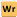 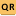 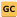 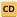 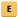 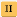 For the “HDF: Option Courses” on your sample plan, choose two courses from this list:HDF 342: Development of Psychopathy from Infancy through Adolescence (Spring only)HDF 345: Peer Relationships (Fall or Spring, once a year) HDF 347: Socioeconomic Problems of Families (Fall or Spring, once a year)  HDF 351: Infant Development and Attachment Relationships (Fall or Spring, once a year)HDF 358: Parent Child Relationships (Fall or Spring, once a year) HDF 362: Children and Public Policy (Fall or Spring, once a year) HDF 378K: Introduction to Early Childhood Intervention (Spring only)HDF 378K: Introduction to Child Life (Spring only)HDF 378L: Theories of Child and Family Development (Fall, Spring, and Summer) See the HDFS website for more courses offered by the HDFS department: https://he.utexas.edu/hdfsYear OneHDF 304: Family Relationships (3)           Also fulfills Core Social and Behavioral Sciences1HDF 313: Child Dvlp (3) & HDF 113L: Lab (1)            Must register for lab firstCH 301: Principles of Chemistry I (3) BIO 311C: Introductory Biology I (3)SDS 302: Data Analysis For Health Sciences (3) Core: English Composition1 – RHE 306 (3)Core: History1 (3)Social Science: ECO, SOC, PSY, ANT2 (3)Core: First Year Signature Course1 – UGS 302/303 (3)General Elective (3)Year Two HDF 305: Health/Devel Across the Lifespan or HDF 306: Intro to Gender/ SexualityHDF 315L: Research Methods in HDFS (3) BIO 311D: Bio II (3) or CH 302: Chemistry II (3)SDS 332: Stat Modeling (3) or M 408N/R: Diff Calc (4)Social Science: ECO, SOC, PSY, ANT2 (3)NTR 306: Fundamentals of Nutrition (3)Core: Humanities1 – E316L, M, N, or P (3)Support Course3 (3)General Elective (3) Core: History1 (3)Year Three – Apply to practicumHDF 340: Eth/Phil/Profsnl Development Issues (3)HDF 266C: Guide in Adult-Child Rel & HDF 266L Lab (3)HDF 338: Dev Appro Prac with Young Children (3) – FALL ONLYHDF: Any additional 3 hours4 (3)Support Course3 (3)Support Course3 (3)Core: Government1 (3)Core: Government1 (3)Additional Science – AST, BIO CH, CS, GEO, M, NTR, or PHY (3)General Elective (3)Year Four – Complete practicum fall or spring semesterHDF: Option Course (3) Choose from list on back of this sheetHDF 652F/652P/655R: Field or research practicum4 (6) HDF: Any additional 3 hours (3)HDF: Option Course (3) Choose from list on back of this sheet  Social Science: Upper Division ECO, SOC, PSY, ANT2 (3)General Elective (3)Core: Visual And Performing Arts1 (3)General Elective (3)